附件1：报到地点及住宿地点一、报到地点：1、报到住宿及就餐地点：句容曙光国际酒店2、培训地点：江苏省句容高级中学交通路线：句容汽车客运站：步行223米至客运中心，乘坐句容7路公交车，往上海公寓方向经过12站，曙光大酒店站下车，步行150米到达曙光国际大酒店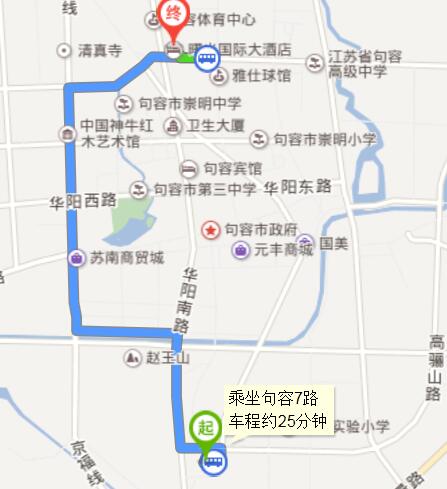 